Dear MUKTI,I am sincerely honored to have been selected as the recipient of the MUKTI Scholarship. Thank you for your generosity, which has allowed me to continue my studies very smoothly.My father is a farmer, so it has been very difficult for him to continue my studies. Your help reduce my financial burden to a great extent and I am able to focus more on my studies.I’m a student of ECE department of BTech engineering in Academy of Technology. This is my third year. Last year my YGPA was 8.41. Thank you once again to my sponsor Mr. Somok Roy for the help that you have provided in the form of this scholarship. I really appreciate the assistance and without it becoming an engineer would be quite hard for me. Without your generous gift, I would difficult to pay for a four-year college degree. With the renewed award, I feel much closer to my fulfilling my dream now of becoming a doctor. I will continue to work hard this year too and make you proud.Thank you once again!Best regards,Joydip SawWed, Jul 26, 11:03 PM (3 days ago)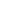 